Lobos, 14 de abril de 2023.-Sra. Secretaria de Asuntos DocentesDistrito Lobos        	La Dirección del Instituto Superior de Formación Docente y Técnica Nº 43 de Lobos, en el marco de la Resolución Nº 5886/03 y su modificatoria del ANEXO I, Resolución N° 1161/20, solicita a Ud. realice la difusión y convocatoria de aspirantes a la cobertura de las horas y/o módulos que se detallan a continuación:-CARRERA:   Profesorado de Educación Secundaria en Historia-Resol. Nº 3609/22-Perfil Docente: -AÑO/CURSO:  1°-PERSPECTIVA/ESPACIO:  Antropología -CARGA HORARIA:  2 módulos semanales. SITUACIÓN DE REVISTA: Provisional-MOTIVO: Apertura de Curso-LAPSO: ciclo lectivo 2023-TURNO: VESPERTINO-HORARIO:  Martes de 8 a 10 hsCRONOGRAMA PREVISTO:IMPORTANTE: AL MOMENTO DE EFECTIVIZAR SU INSCRIPCIÓN COMO POSTULANTE A LA COBERTURA DE CUALQUIER ESPACIO CURRICULAR, CONSIDERE LOS DÍAS Y HORARIOS DE LA ASIGNATURA. NO ESTÁN PREVISTOS CAMBIOS HORARIOS.-DIFUSIÓN E INSCRIPCIÓN (ambas en simultáneo): desde el  14/04/2023 al  19/04/2023INSCRIPCIÓN: LINK FORMULARIO:https://forms.gle/xFSR8wYHRdLYzfweAPRESENTACIÓN DE LA PROPUESTA: siguiendo la guía en el sitio www.isfdyt43-bue.infd.edu.ar  organización y gestión institucional/concursos/guía para la elaboración de propuestas pedagógicas.La presentación de propuesta debe ser enviada EN FORMATO PDF adjunto al formulario de inscripción, presentar dos archivos, uno identificado y otro sin identificación personal ( apellido y nombre). Pueden consultar los contenidos en esta planilla de difusión, en la página WEB o solicitarlos al correo isfdyt43lobos@abc.gob.arANEXO III Y DOCUMENTACIÓN RESPALDATORIA: adjuntar EN FORMATO PDF AL FORMULARIO DE INSCRIPCIÓN, siguiendo las indicaciones publicadas en el sitio www.isfdyt43-bue.infd.edu.ar – organización y gestión institucional/concursos/guía práctica para la presentación de títulos y antecedentesCOMISIÓN EVALUADORA: Titular: Pablo García, Diana Rossi, Tomas Pérez, Patricia Dambrosio. Suplentes: Natalia Eula, Marisa López, Silvana Canepare, Mónica SollaNOTIFICACION - PROCEDIMIENTO - REQUISITOS: Siguiendo las indicaciones mencionadas en el punto “Difusión e inscripción”-FECHA DE NOTIFICACIÓN DE PUNTAJES DE PROPUESTAS, ANTECEDENTES Y MIEMBROS DE LA COMISIÓN EVALUADORA:   A confirmar. Se notificará vía correo electrónico. -RECUSACIÓN /EXCUSACIÓN: Fecha a confirmar. Una vez recibida la notificación de puntaje contarán con 3 días corridos para la recusación/excusación, vía correo electrónico a isfdyt43lobos@abc.gob.ar-FECHA DE ENTREVISTA:   fecha a confirmar. Se notificará vía correo electrónico, WhatsApp, teléfono.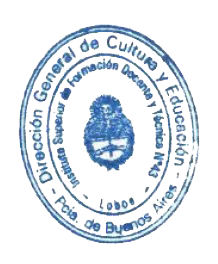 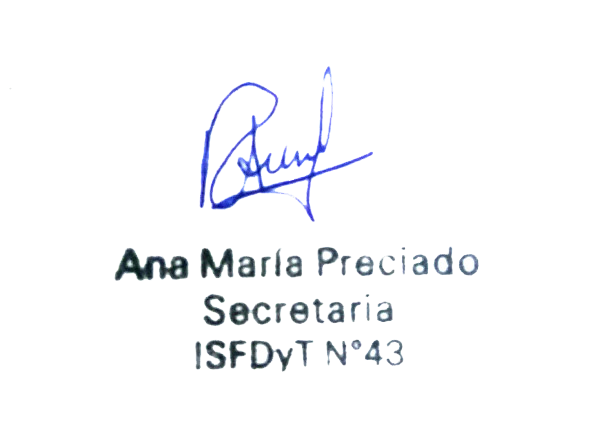 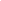 AntropologíaContenidosIntroducción al campo disciplinar y su abordajeCampo de estudio de la Antropología científica y su relación con otras ciencias sociales. LaBidimensionalidad de la especie humana. Proceso de hominización-humanización. Teorías Evolutivas clásicas y actuales. Contexto histórico de surgimiento y reconversión de la antropología: colonialismo y descolonización. Principales corrientes teóricas de la antropología. Metodología para el abordaje de los fenómenos y procesos socioculturales.Categorías y problemas claves de la antropología socio -culturalEnfoque antropológico crítico: concepto de alteridad u otredad e identidad, cultura y sentido común, esencialismo, determinismo, etnocentrismo y relativismo, racismo, entre otros. Transculturación. Relación entre el proceso de conquista y los pueblos americanos. La construcción social del otro. Diversidad y desigualdad. Discriminación y xenofobia en América Latina y en Argentina.Aporte de la antropología para el análisis de problemáticas contemporáneasReflexión sobre las diversidades: sociales, culturales, de género, étnicas. Interculturalidad.Juventudes y consumos culturales. Los medios masivos y las mediaciones. El racismo; los prejuicios; los procesos de estigmatización; la discriminación. La mirada antropológica sobre los problemas sociales actuales. Perspectiva de género, etno-androcentrismo, y división sexual del trabajo.Antropología, identidad, memoria y patrimonio.